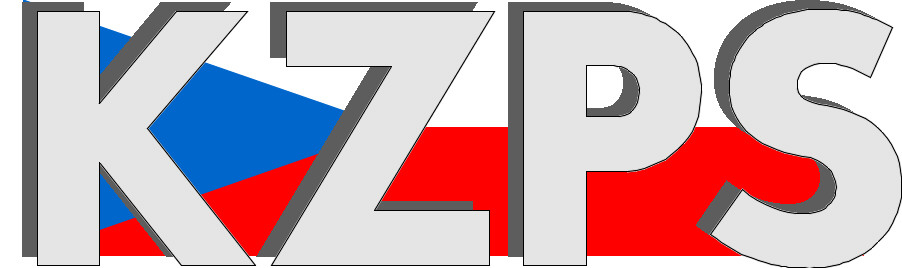 Konfederacezaměstnavatelských a podnikatelských svazů ČR Sekretariát:	    	 Václavské nám. 21	               tel.: 222 324 985                   	 110 00 Praha 1		               fax: 224 109 374  	            	            mail: kzps@kzps.cz S t a n o v i s k o Konfederace zaměstnavatelských a podnikatelských svazů ČRk „Návrhu vyhlášky, kterou se mění vyhláška č. 355/2006 Sb., o stanovení způsobu a podmínek registrace, provozu, způsobu a podmínek testování historických a sportovních vozidel a způsobu a podmínek testování silničního vozidla, které je registrováno v registru silničních vozidel, ve znění pozdějších předpisů“V rámci mezirezortního připomínkového řízení jsme obdrželi uvedený návrh. K němu Konfederace zaměstnavatelských a podnikatelských svazů ČR (KZPS ČR) uplatňuje následující zásadní připomínku:Konkrétní připomínkaKontaktní osoby:Bedřich Danda			e-mail: b.danda@volny.cz		tel:	724 342 777Dr. Jan Zikeš				e-mail:	zikes@kzps.cz			tel:	222 324 985V Praze dne 22. května 2023 										        Jan W i e s n e r		                                                                            			             prezidentResortPřipomínkyPřipomínkyMD ČRÚvod§ 2 odst 2MD ČRZásadní připomínka:Není důvod rušit tento paragraf, protože ZRZ na několik vozidel bylo 20 let bez problémů a ani pojišťovny neměly námitky, neb pojistné vlastníci HV platili a plnění z poj. událostí je téměř nulové.MD ČRPřipomínka:§ 2, odst 1,MD ČRZávěrRozpor se Z56 i s právní logikou, aby testovací komise ověřující historickou původnost vozidla stanovila jakékoliv podmínky pro provoz historického vozidla na pozemních komunikacích. Toto je plně v pravomoci a zodpovědnosti úřadu, nikoliv soukromého spolku, který má ustavenou testovací komisi pro ověření historické původnosti, nikoliv technického stavu vozidla. Navrhujeme ponechat původní znění 